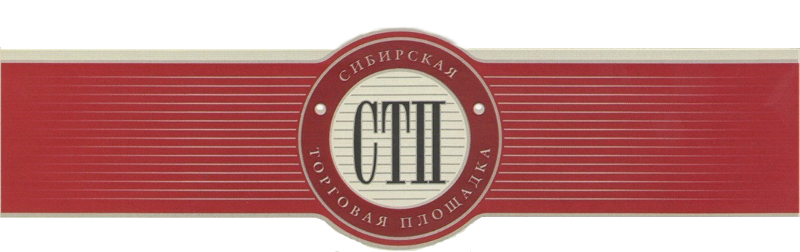 Протоколоб определении участников торговг. Кемерово	11.11.2019Организатор торгов Озеров Павел Павлович, рассмотрев поступившую заявку на участие в торгах по продаже имущества или предприятия должника КРЕДИТНЫЙ ПОТРЕБИТЕЛЬСКИЙ КООПЕРАТИВ "КРЕДИТ ДОВЕРИЯ", посредством публичного предложения (извещение о назначении торгов опубликовано на сайте https://sibtoptrade.ru/,  №СТП-3970/2, размещено в сети Интернет на сайте http://bankrot.fedresurs.ru/ (Единый Федеральный реестр сведений о банкротстве)) 17.09.2019, на основании журнала приема заявок установил:2019-11-11 23:58:09 (время московское)для участия в торгах поступила следующая заявка в форме электронного документа, подписанного ЭЦП заявителя:Рассмотрев поступившую заявку, Организатор торгов решил:Допустить к участию в торгах:	Отказать в допуске на участие в торгах:*Решение об отказе в допуске заявителя к участию в торгах принимается в случае, если:1) заявка на участие в торгах не соответствует требованиям, установленным в соответствии с №127-ФЗ и указанным в сообщении о проведении торгов;2) представленные заявителем документы не соответствуют установленным к ним требованиям или недостоверны;3) поступление задатка на счета, указанные в сообщении о проведении торгов, не подтверждено на дату составления протокола об определении участников торгов.Организатор торгов	   Озеров П.П.Срок, по истечению которого последовательно снижается начальная стоимостьЦена продажи имущества, установленная для данного  периода, руб.с 00:00 (мск) «2» ноября 2019г. по 23:59 (мск) «11» ноября 2019г.972000.00№ лотаназвание лота 2Жилой дом, пл. 124,5 кв.м., КН 26:11:020107:282, Земельный участок пл. 692 кв.м., КН 26:11:020107:511, адрес: Ставропольский край, Шпаковский р-н, г. Михайловск, ул. Гагарина, 110Цена лота, установленная для данного периода, руб.Предложение о цене (заявителя), руб.972000.00972001.00Регистрационный номер заявителяНаименование(для юридического лица) /ФИО (для физического лица)№ лота ИНН, ОГРН (для юридических лиц)18680Мерзликин Евгений Николаевич2ИНН 261600969145Регистрационный номер заявителяНаименование(для юридического лица) /ФИО (для физического лица)№ лота ИНН, ОГРН (для юридических лиц)18680Мерзликин Евгений Николаевич2ИНН 261600969145Наименование(для юридического лица) /ФИО (для физического лица)№ лотаИНН, ОГРН (для юридических лиц)Основания принятого решения об отказе в допуске заявителя к участию в торгах*.--------